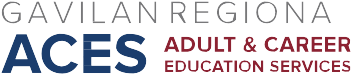 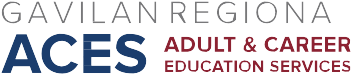 AB 104 Consortium MeetingSeptember 15, 2017AgendaApprove April 21, 2017 minutesUpdates/Announcements:Submission of reportsProfessional Development Opportunities: October 13, October 27, January 22, 2018Learning Disabilities ProjectData and Accountability extension; December 2018San Mateo training in policy change: October 5; Data: October 6Career Cruising for WorkforceMHUSDGUSDNoncreditSBHSD        Super-Region data collection update/discussion/vote         Local consortia PD commitment discussion/voteMeeting Schedule: October 6, 20November 3, 17December 1, 15February 2, 16March 2, 16April 20May 4, 18Next Meeting:   October 6, 2017, 2:30-4:30, ESL Computer Lab Conference Room